5А классКл. руководитель: Киршина Мария Николаевна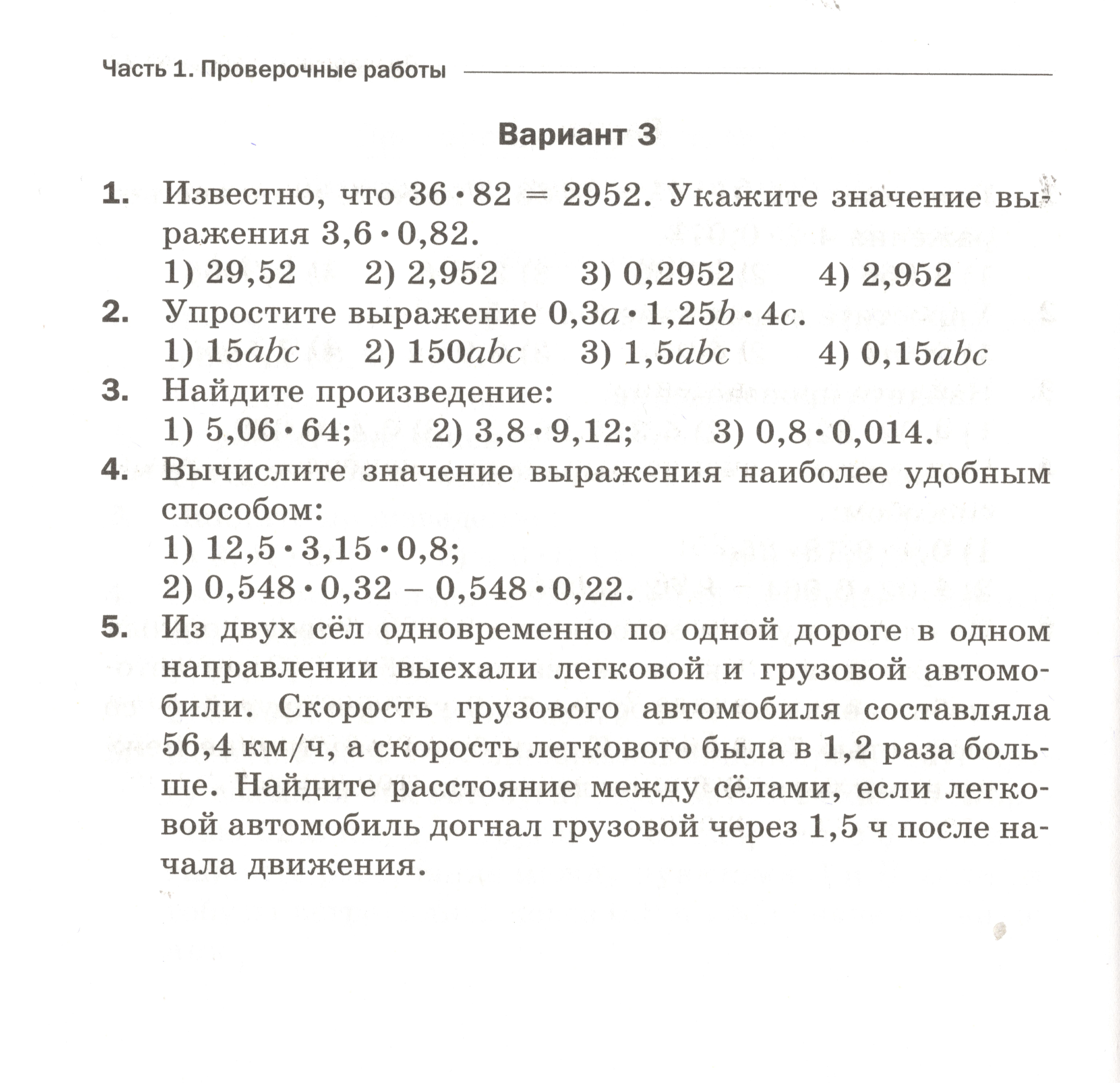 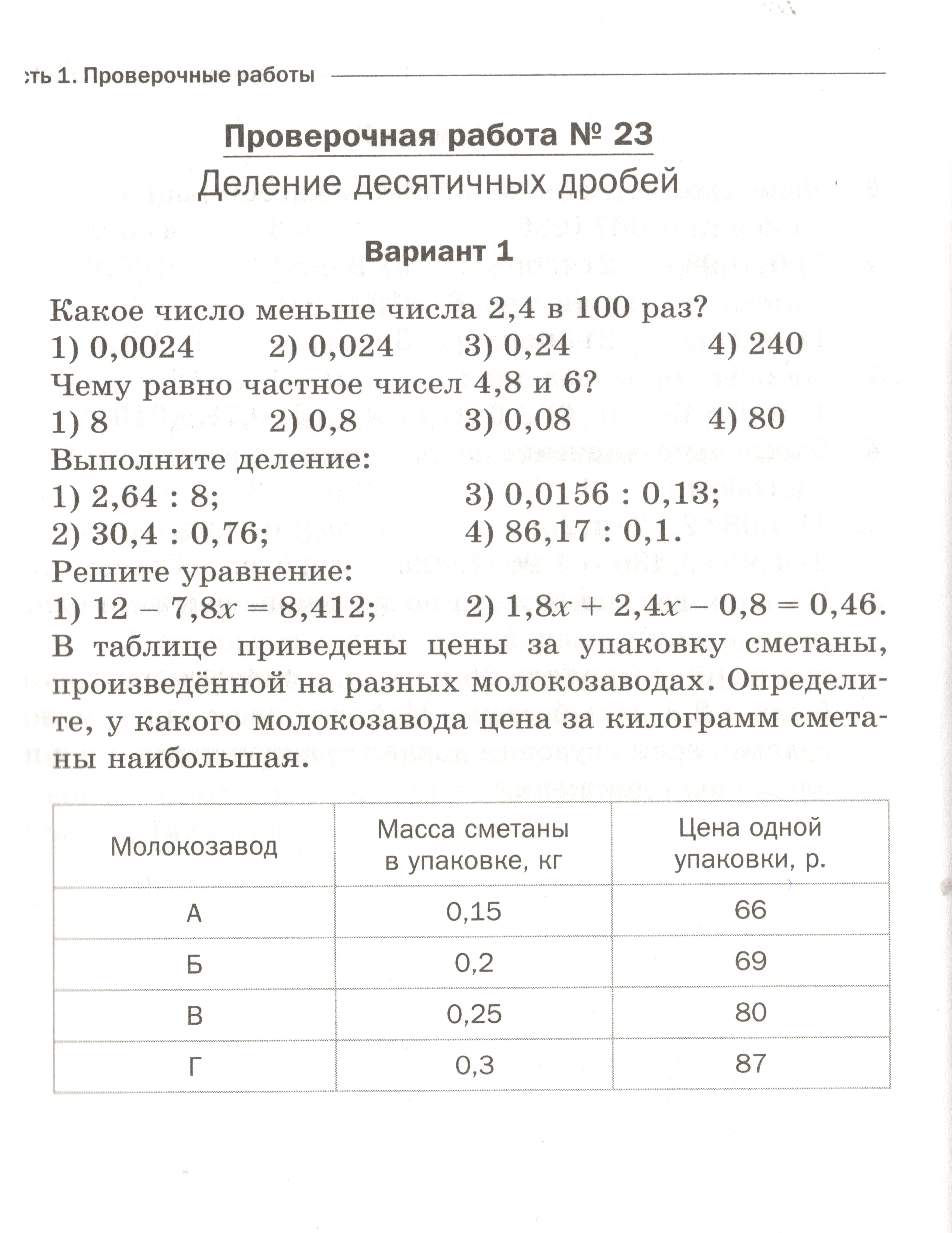 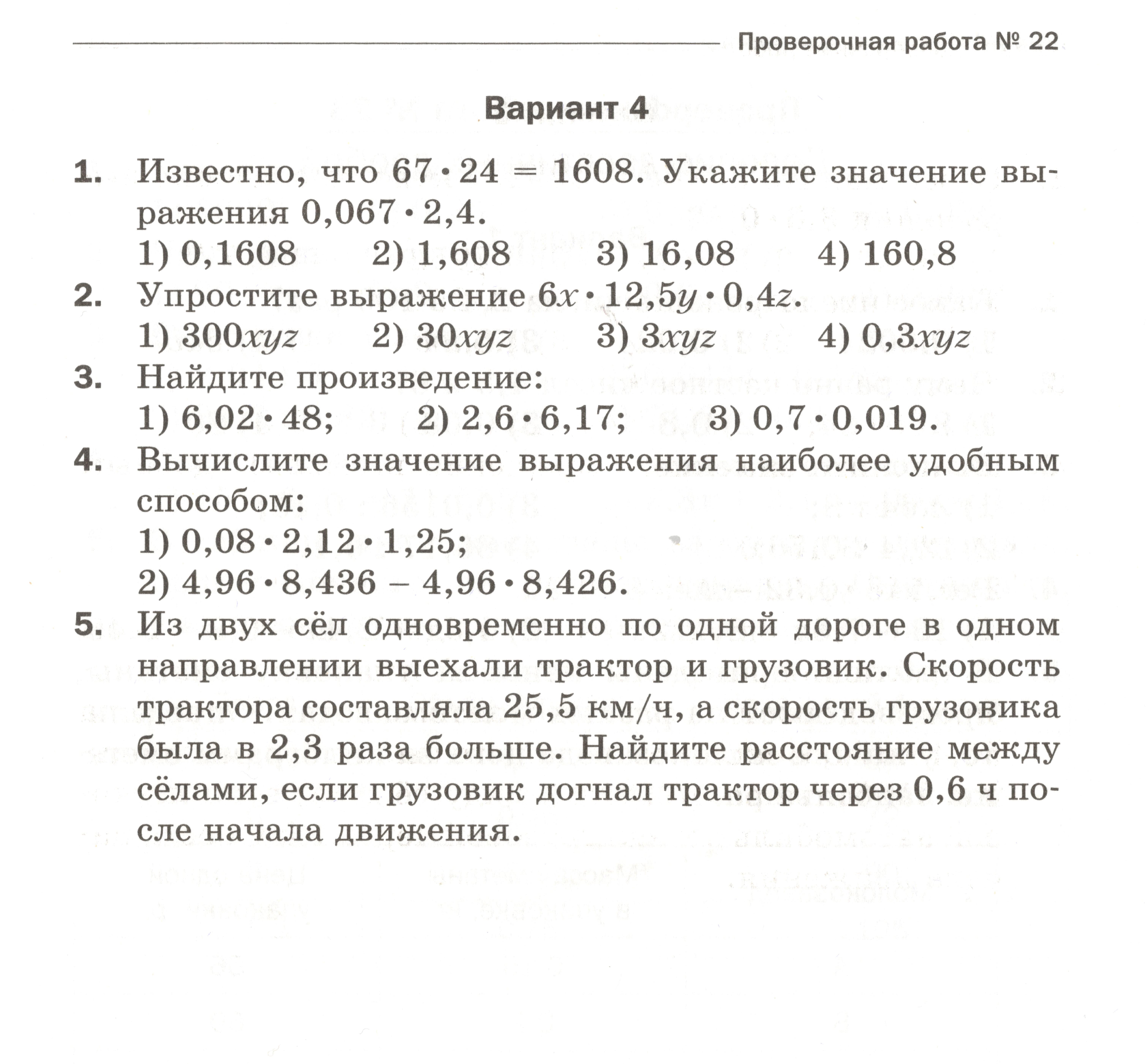 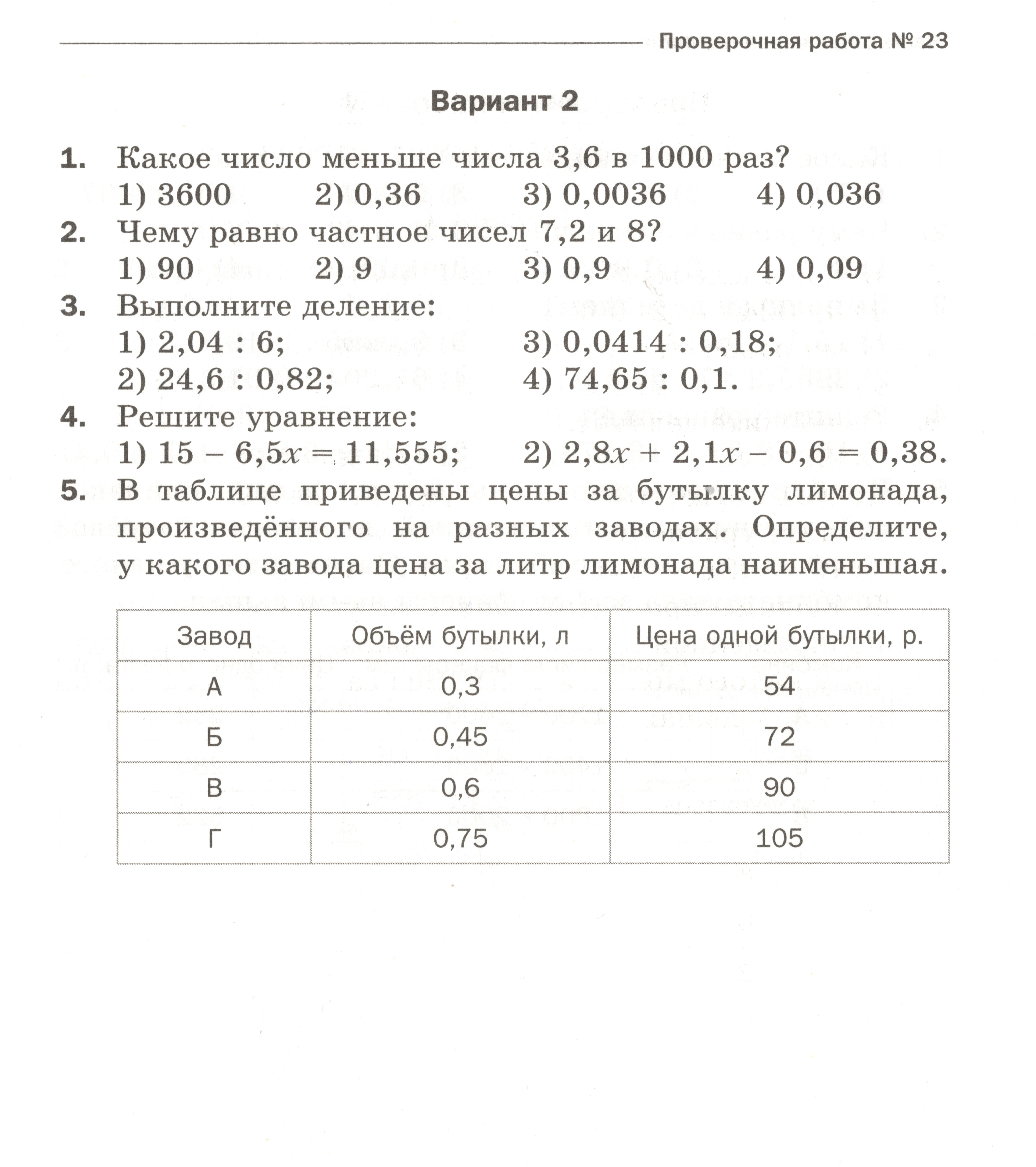 ПредметДатаКлассСодержание урока (параграф/ упражнение/ задание/ ссылка/платформа и т.д.)Домашнее заданиеКонтрольРусский язык19.05.2022 20.05.20225АПросмотрите видеоуроки, выполните тренировочные задания.https://resh.edu.ru/subject/lesson/7692/start/306897/https://resh.edu.ru/subject/lesson/7705/start/307207/https://resh.edu.ru/subject/lesson/7704/start/307176/https://resh.edu.ru/subject/lesson/7696/start/306959/Выполнить задания урокаПроверка тетрадейЛитература19.05.2022Написать небольшой рассказ на тему «Мой любимый герой в произведении «В дурном обществе»Стр. 270-272 читать биографическую статьюПроверка тетрадейАнглийский язык19.05.20225АГруппа Натальи ЮрьевныТема: Прошедшее простое время и Настоящее совершенное время.Содержание урока: 1.Проверочная работа https://edu.skysmart.ru/student/metivanuviУ.4,6,7, с87 (рабочая тетрадь)Проверка работы на платформе skysmart, проверка тетрадийАнглийский язык19.05.20225АГруппа Натальи ЮрьевныЗадание на 20 мая (пятницу) Тема: SocialEtiquetteСодержание урока: 1. у.5, с.107 (прочитать, перевести текст, заполнить таблицу в тетради:У.3, 4, c107Проверка тетрадейАнглийский язык19.05.20225АГруппа Натальи ЮрьевныЗадание на 23 мая (понедельник)Тема: SocialEtiquetteСодержание урока: 1. у.1,2, с. 58 (рабочая тетрадь)2.у.3,с.58 (рабочая тетрадь: прочитать, перевести, выполнить задание, выписав доказательства из текста)У.1,с.106, у.6a, с.VB27 (учебник: выучить выражения)Проверка тетрадей, устный опрос, проверочная работа Английский язык19.05.20225АГруппа Натальи Михайловны:«Сравнение простого прошедшего и настоящего совершенного времен»ОНЛАЙН УРОК (11:20)Выучить временаПроверка устных и письменных заданийМатематика19.05.20225АВнимательно рассмотрите примеры, все задания выполните в рабочей тетради.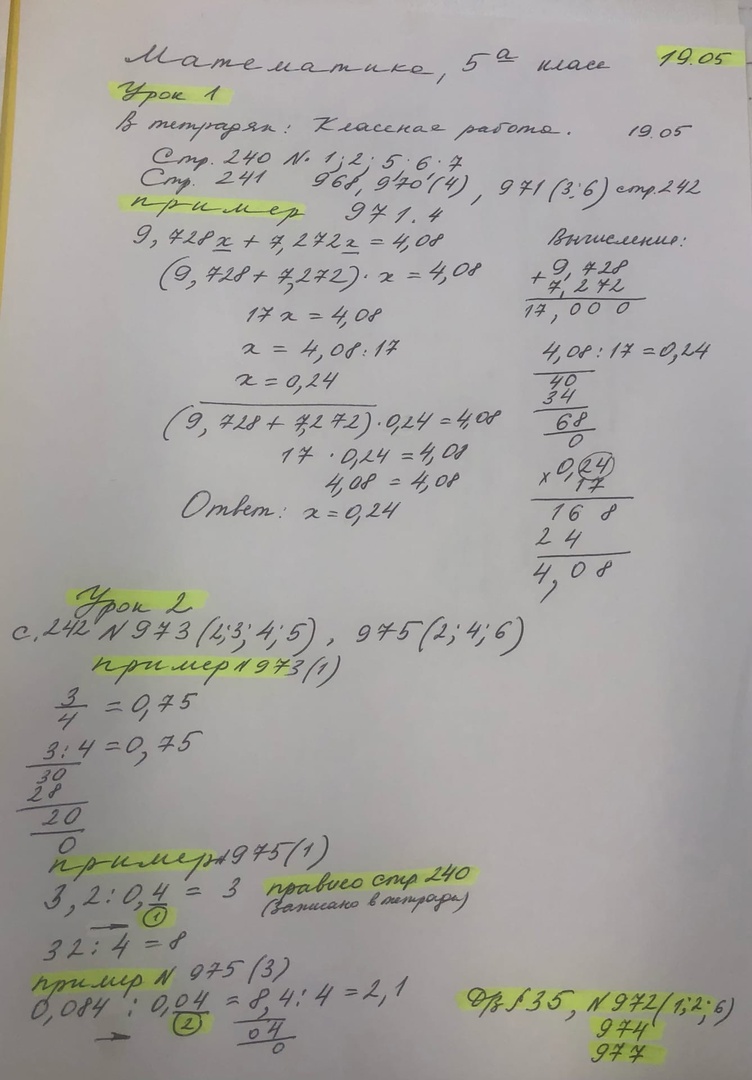 Параграф 35, № 972(1,2,6), 974, 977Проверка тетрадейМатематика20.05.20225АВыполните: третий и первый вариант в тетрадях, второй и четвёртый - на двойном листе в клетку. Сдать работы надо во вторник (24 мая) на уроке.Задание на карточкахПроверка тетрадей